РОССИЙСКАЯ   ФЕДЕРАЦИЯОРЛОВСКАЯ  ОБЛАСТЬ АДМИНИСТРАЦИЯ КРАСНОЗОРЕНСКОГО РАЙОНАПОСТАНОВЛЕНИЕот  24 июля  2012г.   № 175                            пос. Красная ЗаряОб утверждении Порядка определения размера платы за оказаниемуниципальных  услуг, которые являются необходимыми иобязательными и предоставляются органами местного самоуправления Краснозоренского района и муниципальными учреждениями, и Типовой методики определения размера платы за оказание услуг, которые являются необходимыми и обязательными и предоставляются органами местногосамоуправления Краснозоренского районаи муниципальными учреждениямиВо исполнение положений Федерального закона от 27 июля 2010 года № 210-ФЗ «Об организации предоставления государственных и муниципальных услуг»,  постановления Правительства Орловской области  от 30.12.2011г.  № 472 «Об утверждении  Порядка определения размера платы за оказание услуг, которые являются необходимыми и обязательными для предоставления органами исполнительной государственной власти Орловской области государственных услуг, и  Типовой методики определения размера платы за оказание услуг, которые являются необходимыми и обязательными для предоставления органами исполнительной государственной власти Орловской области государственных услуг  Орловской области,  а также в целях дальнейшего снижения имеющихся административных барьеров при предоставлении государственных услуг администрация Краснозоренского района  ПОСТАНОВЛЯЕТ:1.  Утвердить:-  Порядок определения размера платы за оказание услуг, которые являются необходимыми и обязательными и предоставляются органами местного самоуправления Краснозоренского района и муниципальными  учреждениями, согласно приложению 1;- Типовую методику определения размера платы за оказание услуг, которые являются необходимыми и обязательными и предоставляются органами местного самоуправления Краснозоренского района и муниципальными учреждениями, согласно приложению 2.2.  Руководителям структурных подразделений администрации Краснозоренского района, оказывающих услуги,  являющиеся необходимыми и обязательными,  в 10-дневный срок с даты подписания настоящего постановления:-  разработать и утвердить методику определения размера платы за оказание необходимых и обязательных услуг;-  определить размер платы за оказание предоставляемых структурным подразделением услуг, которые являются необходимыми и обязательными.3. Данное постановление вступает в силу с момента подписания.4. Направить данное постановление для обнародования и размещения на официальном сайте администрации..5. Контроль за выполнением настоящего постановления оставляю за собой.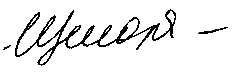       И.о. Главы района                                                   Т.В. ЩиголеваПриложение 1 к постановлению администрации Краснозоренскогорайона от 24.07. 2012г.  № 175ПОРЯДОКопределения размера платы за оказание услуг, которые являются необходимыми и обязательными и предоставляются органами местного самоуправления Краснозоренского района и муниципальными  учреждениямиНастоящий Порядок разработан в соответствии с частью 3 статьи 9 Федерального закона от 27 июля 2010 года № 210 - ФЗ «Об организации предоставления государственных и муниципальных услуг» и устанавливает последовательность действий по определению органами местного самоуправления Краснозоренского района и муниципальными  учреждениями размера платы за оказание услуг, которые являются необходимыми и обязательными для предоставления органами местного самоуправления Краснозоренского района и муниципальными  учреждениями  (далее – необходимые и обязательные услуги).Порядок основан на соблюдении принципа правомерности взимания с заявителей платы за оказание услуг, которые являются необходимыми и обязательными для предоставления муниципальных услуг, установленного федеральным законодательством. В случае если иное не установлено федеральным или региональным законодательством, методика определения размера платы за оказание необходимых и обязательных услуг (далее – методика), а также предельные размеры платы за оказание необходимых и обязательных услуг утверждаются постановлением администрации Краснозоренского района в отношении необходимых и обязательных услуг, которые предоставляются органами местного самоуправления Краснозоренского района и муниципальными  учреждениями.Методика должна содержать:а)	обоснование расчетно-нормативных затрат на оказание необходимых и обязательных услуг;б)	пример определения размера платы за оказание необходимых 
и обязательных услуг на основании методики;в)	периодичность пересмотра платы за оказание необходимых 
и обязательных услуг.Размер платы за оказание необходимых и обязательных услуг, которые предоставляются органами местного самоуправления Краснозоренского района и муниципальными  учреждениями, определяется в соответствии с порядком, устанавливаемым администрацией Краснозоренского района  Орловской области, осуществляющим функции и полномочия учредителя соответствующего учреждения или предприятия, на основании методики. Размер указанной платы не должен превышать предельный размер платы, установленный в соответствии с пунктом 2 настоящего Порядка.Приложение 2 к постановлениюадминистрации Краснозоренского района от  24 июля  2012 г. № 175ТИПОВАЯ МЕТОДИКАопределения размера платы за оказание услуг, которые являются необходимыми и обязательными и предоставляются органами местного самоуправления Краснозоренского района и муниципальными учреждениямиI. Общие положения1.1. Методика расчета платы за муниципальную услугу __________________________________________________________________                                                 (наименование государственной услуги) (далее – Методика) определяет экономическую обоснованность величины расходов, необходимых для расчета платы за указанную муниципальную услугу (далее – Платная услуга), осуществляемую в соответствии с ________________________________________________________________.(реквизиты нормативных правовых актов, в соответствии с которыми предоставляется государственная услуга)1.2. Расходы на оказание Платной услуги устанавливаются в зависимости от трудоемкости проведенных работ и складываются из прямых и накладных расходов на дату их определения.II. Обоснование расчетно-нормативных затрат 
на оказание необходимой и обязательной услуги2.1. В соответствии с положениями ________________________________________________________________                 (указать реквизиты нормативных правовых актов)устанавливается размер оплаты на оказание необходимой и обязательной услуги в размере ________ рублей (МРОТ).2.2. Также, в рамках эффективного предоставления услуги заявитель оплачивает выполнение _____________________________________________.                                             (наименование процедуры, процесса)2.3. Прямые расходы на оказание Платной услуги включают в себя:2.3.1. Расходы на оплату труда сотрудников (кроме заработной платы), внештатных экспертов, участвующих в предоставлении муниципальной услуги.2.3.2. Расходы на уплату страховых взносов на обязательное пенсионное и социальное страхование в Российской Федерации и другие начисления в порядке и размерах, установленных законодательством Российской Федерации.2.4. Размер накладных расходов на оказание Платной услуги не может превышать 50 процентов от величины прямых расходов. В состав накладных расходов включаются расходы на обеспечение процесса принятия решения  
и предоставления услуги.В состав накладных расходов могут быть включены иные направления затрат в соответствии со спецификой предоставляемых услуг.2.5. Размер платы за оказание Платной услуги определяется путем суммирования прямых и накладных расходов.2.6. Расходы на оплату труда внештатных экспертов рассчитываются 
в зависимости от трудоемкости экспертных работ, сложности объекта экспертизы.2.7. В нормативном правовом акте об установлении размера платы 
за оказание услуг, которые являются необходимыми и обязательными и предоставляются органами местного самоуправления Краснозоренского района и муниципальными учреждениями, приводится расчет величины расходов по форме, приведенной в таблице.Таблица III.  Периодичность пересмотра платы за оказание необходимых и обязательных услугРазмер платы за оказание необходимых и обязательных услуг подлежит (не подлежит) пересмотру в срок ____________. В случае если размер платы установлен федеральным законодательством – указать данный факт, если областными нормативно-правовыми актами – указать периодичность.№Наименование показателейЕдиницы измеренияКоличествоФОТ (руб.)Сумма (руб.)1234561.Расходы на оплату труда внештатных экспертов, всегочел.1.в том числе:чел.1.Руководитель экспертной комиссиичел.1.Эксперт по отдельным разделам экспертируемых материаловчел.2.Начисления на ФОТ внештатных экспертов, всего3.Итого прямые расходы экспертизы3.(п. 1 + п. 2)4.Накладные расходы (до 50 % от п. 3)5.Итого (п. 3 + п. 4)